マイナンバー提供用紙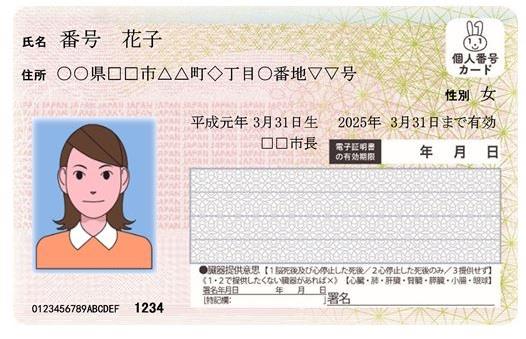 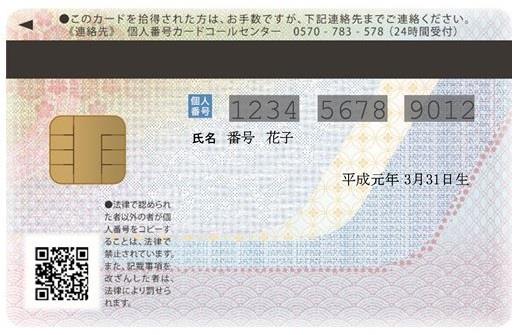  ご提供いただいた書類は、厳正に管理し、下記目的以外の事務には使用いたしません。●利用目的・源泉徴収事務・報酬、料金、契約金及び賞金の支払調書作成事務・不動産関係支払調書作成事務ふりがな氏名住所生年月日Ｔ　Ｓ　Ｈ　　　年　　　月　　　日電話番号－　　　　　　－市使用欄市使用欄照　合入　力確　認